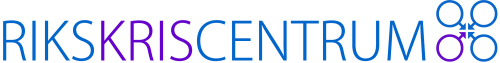 Inbjudan till konferens 18-19 oktoberHotell Högland i NässjöFokus på årets konferens kommer att vara HBTQ. Vi kommer även att få tillfälle att utbyta erfarenheter från våra verksamheter och hur vi kan förbättra våra bedömningar. Preliminärt program ser ut enligt följande:Torsdag 18 oktober09.30 	Registrering och fika10.20 	Välkomna10.30	Man eller kvinna? Hur svårt kan det vara? Föredrag av Ann-Christine Ruuth.  ”En gång hette jag Åke – nu är jag Ann-Christine”12.30           Lunch 13.30	HBTQ-kompetens och bemötande.  Föreläsning av Anna Malmquist, psykolog och forskare Linköpings universitet förmedlar kunskap om HBTQ-gruppen, psykisk hälsa och utsatthet17.00	Avslutning, tid för reflektion, paus och återhämtning19.00	Middag	Musik o fest . Lite extra fokus på att Rikskriscentrum jubilerade och fyllde 20 år Fredag 19 oktober9.00 	Uppstart på dagen. Nätverksgrupper och bedömningsformulär.12.30	Avslutning och summering av årets konferens13.00 	Lunch  - Tack o på återseende.Kostnad för konferens, kost och logi 1000 :- per person. Faktureras i efterhand. Lämna faktura adress vid anmälan. Meddela även om det finns matallergier/specialkost.Resa med tåg, betalas av Rikskriscentrum och bokas via Ystad Resebyrå 0411-677 50. För annan transport kontakta kassören.Anmälan ska vara gjord till kassör kjell.norden@jonkoping.se senast 15/9 -18.Välkomna till konferensen 2018 hälsar styrelsen för RikskriscentrumInformation om föreläsarna: Ann-Christine Ruuth skriver på sin hemsida:  ”Jag är föreläsare, inspiratör, präst och transperson”. 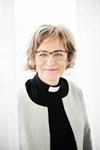 En alldeles vanlig människa?Jag är född 1952, präst sedan 1978 och bor i Växjö. Jag har tre vuxna döttrar och två barnbarn. När jag inte föreläser ägnar jag mig åt att springa i skogen eller ta ett spinningpass på gymmet. Jag hittar sällan något sevärt på TV men försöker läsa böcker så mycket jag orkar och hinner. Dessutom gillar jag att laga mat, helst till många på en gång. En god måltid, ett gott vin tillsammans med goda vänner tillhör livets väsentligheter! Jag är med andra ord i många avseenden en alldeles vanlig människa. Möjligen med ett undantag.Att jag är ”transperson” blev uppenbart för alla när jag ”kom ut” hösten 2010. Det väckte stor uppståndelse med en kyrkoherde som var transsexuell. För mina medarbetare, många av dem hade haft mig som chef i 13 år, kom det som en total överraskning. Det tog dem också med på en resa där de fick pröva och ompröva mycket av sina värderingar och sin syn på människor i allmänhet och transpersoner i synnerhet. Anna Malmquist. 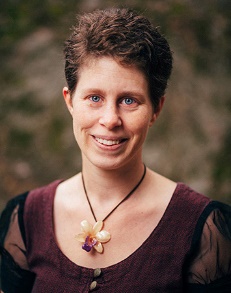 HBTQ-kompetens och bemötande”Jag undervisar främst på psykologprogrammet och på fristående kurser i psykologi och beteendevetenskap. Min undervisning berör huvudsakligen mina intresseområden: genus- och sexualitetspsykologi samt kvalitativ metod. Undervisningen består av föreläsningar, seminarieledning, basgruppshandlingen, workshops, handledning i testmetodik, bedömning av tentamina och andra kursuppgifter samt utformande av nya undervisningsmoment. Jag har även varit biträdande handledare för flera uppsatser på masternivå, ofta med fokus på genuspsykologi och/eller regnbågsfamiljer. Jag har genomgått kurserna Universitetspedagogik steg 1 och steg 2”.Medförfattare till boken HBTQ+ Psykologiska perspektiv och bemötande